The Family Court of the State of 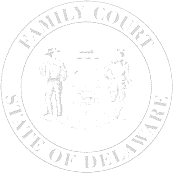 In and For  New Castle County  Kent County   Sussex CountyANSWER TO PETITION FOR DIVORCE/ANNULMENT  Petitioner					      v. Respondent				     The Respondent answers the Petition for Divorce/Annulment as follows:-AND-I also ask that the Family Court decide all the matters checked below.  (Check what you want the Family Court to decide or to order.  Some of the matters require an additional filing fee.  At the Court Hearing, you must prove why the Family Court should grant the relief that you check.  If you do NOT want the Court to decide any of the below matters, do NOT check any of the boxes.)	Property Division (divide our property and/or debts)	Alimony (have my spouse pay me alimony after the divorce is final)	Court Costs (have my spouse pay me for my court costs for this action)	Counsel Fees (have my spouse pay me for my attorney fees for this action)											Respondent         Notary Public or Clerk of CourtAFFIDAVIT OF MAILINGI affirm that a true and correct copy of this Answer to Petition for Divorce/Annulment was placed in the U.S.											Respondent         Notary Public or Clerk of CourtCOUNTERCLAIMOnly complete the following pages if you wish to file a counterclaim for divorce/annulment. Please see the instruction packet for more information. I hereby re-allege all allegations set forth in the Petition, except as modified or denied by my Answer, and incorporate them herein by reference.In addition, I want to get a divorce because the following statements are true (check both of the following statements):2.a.    MY MARRIAGE/CIVIL UNION IS IRRETRIEVABLY BROKEN. My spouse and I separated for the following reason(s).  (Check ALL that apply).  INCOMPATIBILITY BETWEEN THE PARTIES My spouse and I cannot get along and our relationship is destroyed. MISCONDUCT OF MY SPOUSE Misconduct such as physical abuse, mental abuse, infidelity or abandonment has occurred.  Describe the misconduct that occurred.   MY SPOUSE’S MENTAL ILLNESS.  Describe your spouse’s mental illness including diagnosis and treating physician.   VOLUNTARY SEPARATION. My spouse and I have agreed to separate and end the   marriage; AND 2.b.    RECONCILIATION (GETTING BACK TOGETHER) WITH MY SPOUSE IS NOT PROBABLE.  3.  I ask that the Family Court:3.a.  Issue a Summons directed to my spouse requiring my spouse to answer the Counterclaim for Divorce/Annulment.3.b.  Enter an Order (Decree) for Divorce, thereby divorcing Petitioner (me) and Respondent (my spouse) or annulling the marriage/civil union.I also ask the Family Court to decide all the matters checked below.  (Check what you want the Family Court to decide or to order.  Some of the matters require an additional filing fee): 	Property Division (divide our property and/or debts)	Alimony (have my spouse pay me alimony after the divorce is final)	Court Costs (have my spouse pay me for my court costs for this action)	Counsel Fees (have my spouse pay me for my attorney fees for this action)(Must be maiden or former name)   Incorporate our Separation Agreement (Enforce your separation agreement)(If you want the Family Court to enforce your Separation Agreement, you MUST attach the original Separation Agreement signed by both parties and notarized AND the original Stipulation to Incorporate the Separation Agreement that also is signed by both parties and notarized). The Stipulation of Incorporation must be dated after the Petition for Divorce is filed.)      Petitioner (person who is filing this Counterclaim) or Petitioner’s AttorneyTYPE OF DIVORCE PROCEEDING REQUESTEDCOMPLETE THIS BOX ONLY IF YOU HAVE REQUESTED A COUNTERCLAIMIf my counterclaim is uncontested by my spouse, I would like to proceed with my case in the following manner.  Please see the Divorce/Annulment Instruction Packet for a detailed explanation of your options.    I would like the Court to proceed without a hearing and decide my Petition for Divorce/Annulment based solely on the papers that I file.    I would like to attend a hearing and have my Petition for Divorce/ Annulment decided by a Commissioner at that hearing.  A copy of this Answer and Counterclaim must be sent to the PetitionerAFFIDAVIT OF MAILINGI affirm that a true and correct copy of this Answer to Petition for Divorce/Annulment was placed in the U.S.											Respondent         Notary Public or Clerk of Court NameNameFile NumberFile Number Street Address. Street Address P.O. Box NumberP.O. Box NumberPetition Number City/State/Zip CodeCity/State/Zip CodePetition NumberPetition Number Email AddressEmail Address Telephone NumberTelephone Number Attorney Name   Attorney Name Attorney Email Address  Attorney Email Address1.a.My spouse resided in Delaware for at least six consecutive months before filing this petitionMy spouse resided in Delaware for at least six consecutive months before filing this petitionMy spouse resided in Delaware for at least six consecutive months before filing this petitionAdmitted Admitted Denied. My spouse has lived in Delaware sinceN/A(mm/dd/yy)1.b.My spouse was stationed in Delaware as a member of the military during the dates listed on the Petition for Divorce/Annulment.My spouse was stationed in Delaware as a member of the military during the dates listed on the Petition for Divorce/Annulment.My spouse was stationed in Delaware as a member of the military during the dates listed on the Petition for Divorce/Annulment.Admitted Admitted Denied for the following reason:N/A1.c.Neither my spouse nor I currently reside in Delaware but we entered into a civil union in Delaware and neither the jurisidiction where I reside nor where my spouse current resides permits affirmatively by law a divorce/annulment proceeding to be brought there.Neither my spouse nor I currently reside in Delaware but we entered into a civil union in Delaware and neither the jurisidiction where I reside nor where my spouse current resides permits affirmatively by law a divorce/annulment proceeding to be brought there.Neither my spouse nor I currently reside in Delaware but we entered into a civil union in Delaware and neither the jurisidiction where I reside nor where my spouse current resides permits affirmatively by law a divorce/annulment proceeding to be brought there.AdmittedAdmittedDenied for the following reason:N/A2.My spouse’s date of birth is correctly stated on the Petition.My spouse’s date of birth is correctly stated on the Petition.My spouse’s date of birth is correctly stated on the Petition.Admitted Admitted Denied for the following reason:3.My spouse has the occupation stated on the Petition.My spouse has the occupation stated on the Petition.My spouse has the occupation stated on the Petition.Admitted Admitted Denied for the following reason:4.a.I have resided in Delaware for at least six consecutive months before the petition was filed.I have resided in Delaware for at least six consecutive months before the petition was filed.I have resided in Delaware for at least six consecutive months before the petition was filed.Admitted Admitted Denied. I have lived in Delaware sinceN/A(mm/dd/yy)4.b.I was stationed in Delaware as a member of the military during the dates listed on the Petition for Divorce/AnnulmentI was stationed in Delaware as a member of the military during the dates listed on the Petition for Divorce/AnnulmentI was stationed in Delaware as a member of the military during the dates listed on the Petition for Divorce/AnnulmentAdmitted Admitted Denied for the following reason:4.c.Neither my Spouse nor I have ever lived in DelawareNeither my Spouse nor I have ever lived in DelawareNeither my Spouse nor I have ever lived in DelawareNeither my Spouse nor I have ever lived in DelawareAdmittedAdmittedAdmittedDenied.  I lived in AND/OR my spouse lived in, Delaware.County5.My date of birth is correctly stated on the Petition.My date of birth is correctly stated on the Petition.My date of birth is correctly stated on the Petition.Admitted Admitted Admitted Denied for the following reason:6.I have the occupation stated on the Petition.I have the occupation stated on the Petition.I have the occupation stated on the Petition.Admitted Admitted Admitted Denied for the following reason:7.I reside at the address stated on the Petition.I reside at the address stated on the Petition.I reside at the address stated on the Petition.Admitted Admitted Admitted Denied for the following reason:8My citizenship is properly described in the Petition.My citizenship is properly described in the Petition.My citizenship is properly described in the Petition.Admitted Admitted Admitted Denied. I am a citizen ofDenied. I have resided in the following country(ies) in the past two years.Denied. I have resided in the following country(ies) in the past two years.Denied. I have resided in the following country(ies) in the past two years.9.a.My spouse and I were married/entered into a civil union on the date stated in the Petition.My spouse and I were married/entered into a civil union on the date stated in the Petition.My spouse and I were married/entered into a civil union on the date stated in the Petition.Admitted Admitted Denied for the following reason:9.b. My spouse and I were married/entered into a civil union at the location stated in the Petition. My spouse and I were married/entered into a civil union at the location stated in the Petition. My spouse and I were married/entered into a civil union at the location stated in the Petition.Admitted Denied for the following reason:10.My spouse and I separated on the date stated in the Petition.My spouse and I separated on the date stated in the Petition.My spouse and I separated on the date stated in the Petition.Admitted Admitted Admitted Denied for the following reason:11.The Petition correctly stated whether either party is pregnant.The Petition correctly stated whether either party is pregnant.The Petition correctly stated whether either party is pregnant.Admitted Admitted Admitted Denied for the following reason:The Petition correctly stated the names and addresses of all the children up to the age of 17 of the marriage/civil union.The Petition correctly stated the names and addresses of all the children up to the age of 17 of the marriage/civil union.The Petition correctly stated the names and addresses of all the children up to the age of 17 of the marriage/civil union.The Petition correctly stated the names and addresses of all the children up to the age of 17 of the marriage/civil union.Admitted Denied for the following reason:12.The Petition correctly described any prior divorce or annulment proceedings brought by the parties.The Petition correctly described any prior divorce or annulment proceedings brought by the parties.The Petition correctly described any prior divorce or annulment proceedings brought by the parties.The Petition correctly described any prior divorce or annulment proceedings brought by the parties.Admitted Admitted Denied for the following reason:13.ONLY ANSWER THIS QUESTION IF YOUR SPOUSE REQUESTED A DIVORCE.ONLY ANSWER THIS QUESTION IF YOUR SPOUSE REQUESTED A DIVORCE.ONLY ANSWER THIS QUESTION IF YOUR SPOUSE REQUESTED A DIVORCE.ONLY ANSWER THIS QUESTION IF YOUR SPOUSE REQUESTED A DIVORCE.My marriage/civil union is irretrievably broken My marriage/civil union is irretrievably broken My marriage/civil union is irretrievably broken   Admitted       DeniedIncompatibility between the parties, if alleged by PetitionerIncompatibility between the parties, if alleged by PetitionerIncompatibility between the parties, if alleged by Petitioner  Admitted       DeniedMisconduct, if alleged by the PetitionerMisconduct, if alleged by the PetitionerMisconduct, if alleged by the Petitioner  Admitted       DeniedMental Illness, if alleged by PetitionerMental Illness, if alleged by PetitionerMental Illness, if alleged by Petitioner  Admitted       DeniedVoluntary separation, if alleged by PetitionerVoluntary separation, if alleged by PetitionerVoluntary separation, if alleged by Petitioner  Admitted       DeniedIf any of the above are denied. Please explainIf any of the above are denied. Please explain14.Reconciliation with my spouse is not probable.Reconciliation with my spouse is not probable.Reconciliation with my spouse is not probable.Admitted Admitted Denied for the following reason:ONLY ANSWER THIS QUESTION IF YOUR SPOUSE REQUESTED AN ANNULMENT.ONLY ANSWER THIS QUESTION IF YOUR SPOUSE REQUESTED AN ANNULMENT.ONLY ANSWER THIS QUESTION IF YOUR SPOUSE REQUESTED AN ANNULMENT.The grounds for annulment are correctly stated on the Petition for Divorce/Annulment.The grounds for annulment are correctly stated on the Petition for Divorce/Annulment.The grounds for annulment are correctly stated on the Petition for Divorce/Annulment.AdmittedDenied. The alleged ground for annulment did not occur.Denied. The alleged ground for annulment did not occur within the timeframe stated on the Petition for Divorce/Annulment.Denied. The alleged ground for annulment did not occur within the timeframe stated on the Petition for Divorce/Annulment.Change my name to(must be maiden or former name)(must be maiden or former name)Incorporate our Separation Agreement(enforce your Separation agreement)(If you want the Family Court to enforce your Separation Agreement, you MUST attach the original Separation Agreement signed by both parties in the presence of a notary AND the original Stipulation to Incorporate the Separation Agreement that is also signed by both parties in the presence of a notary.) (If you want the Family Court to enforce your Separation Agreement, you MUST attach the original Separation Agreement signed by both parties in the presence of a notary AND the original Stipulation to Incorporate the Separation Agreement that is also signed by both parties in the presence of a notary.) Counterclaim for Divorce/AnnulmentYou MUST complete pages 4-5.You MUST complete pages 4-5.SWORN TO AND SUBSCRIBED before me on this date,Mail on this dateMail on this dateand sent to the Petitioner or the attorney address listed on the and sent to the Petitioner or the attorney address listed on the petition, being, first class postage pre-paid.SWORN TO AND SUBSCRIBED before me on this date,    Other ancillary relief allowed by statute     Change my name to                   Sign hereMail on this dateMail on this dateAnd sent to the Petitioner or the attorney address listed on the And sent to the Petitioner or the attorney address listed on the petition, being, first class postage pre-paid.SWORN TO AND SUBSCRIBED before me on this date,